Download handleiding – Sensor data – Smart EmissionAuteur: Smart Emission project groupHeron AppStappen:Selecteer het verrekijker icoontje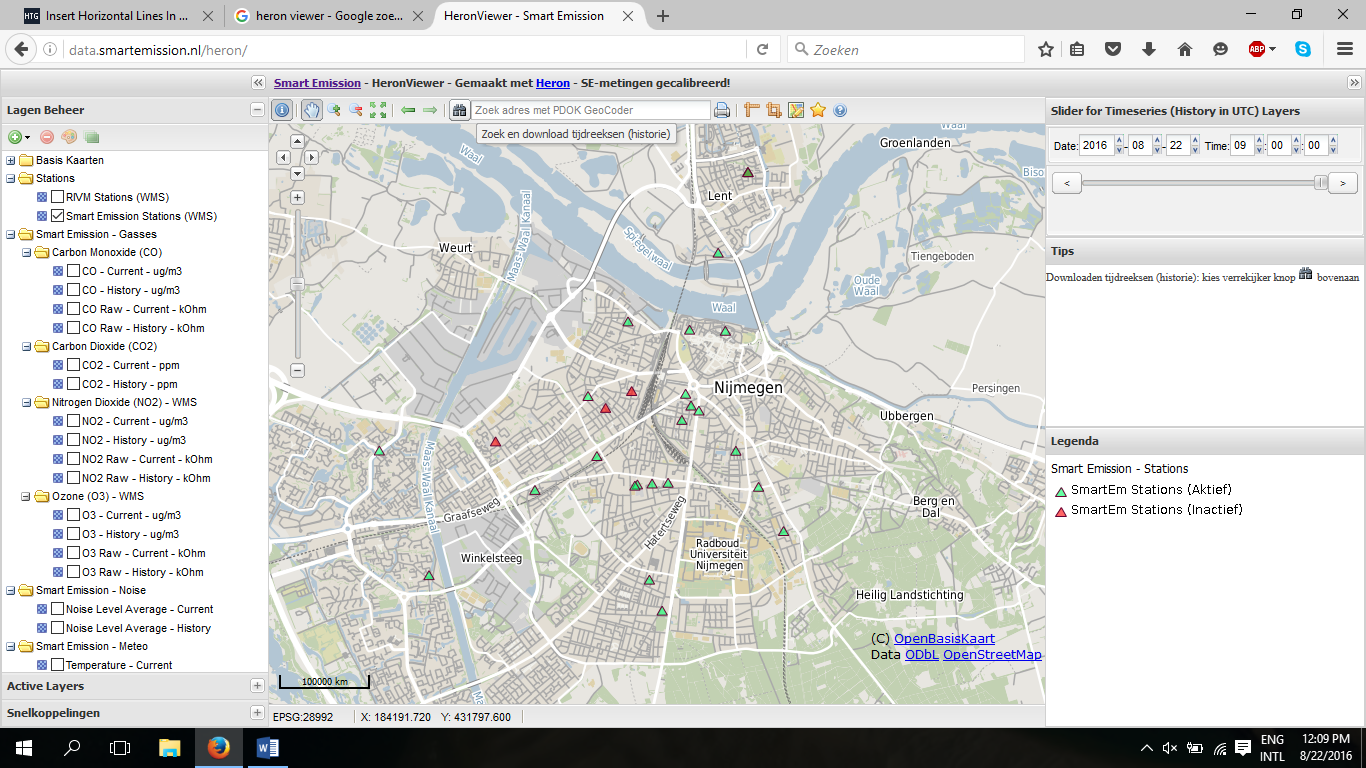 Selecteer het gewenste station, component, start datum en eind datum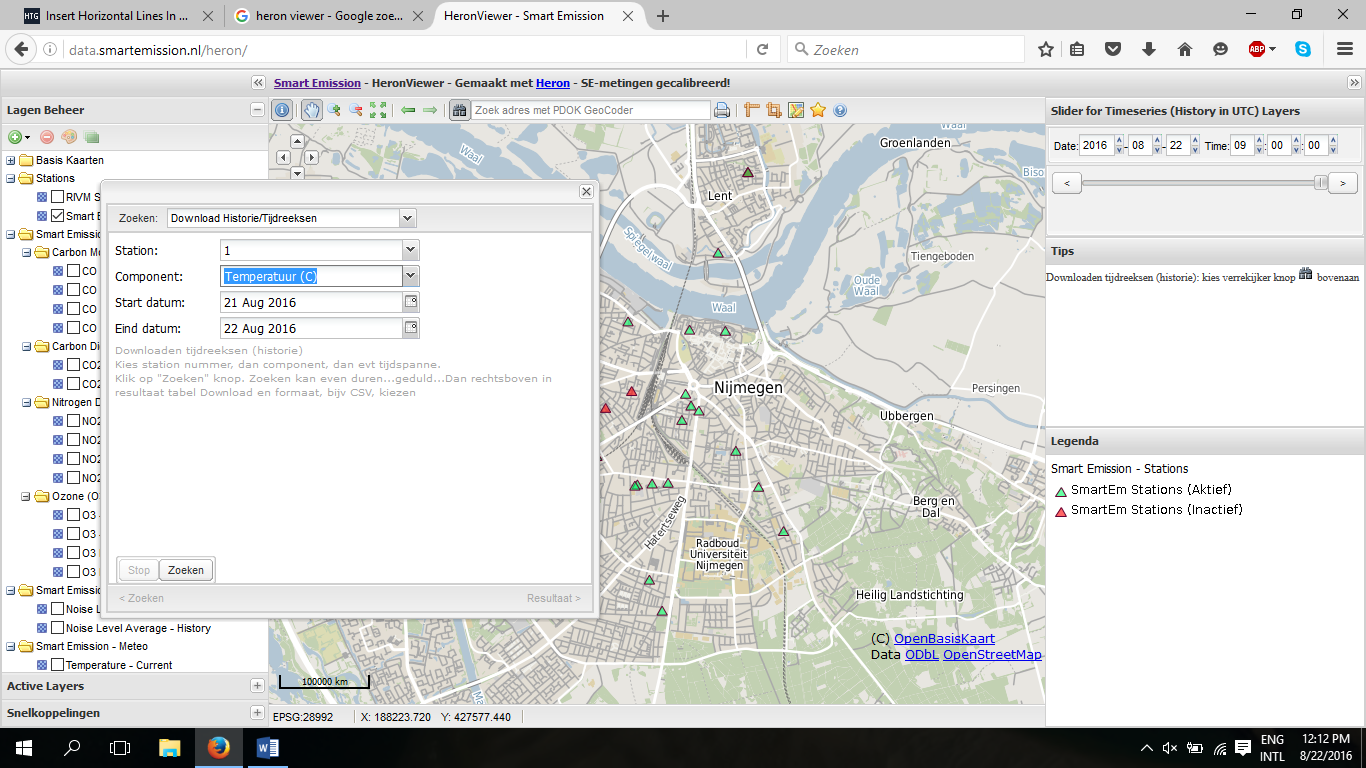 Selecteer de gewenste meting(en)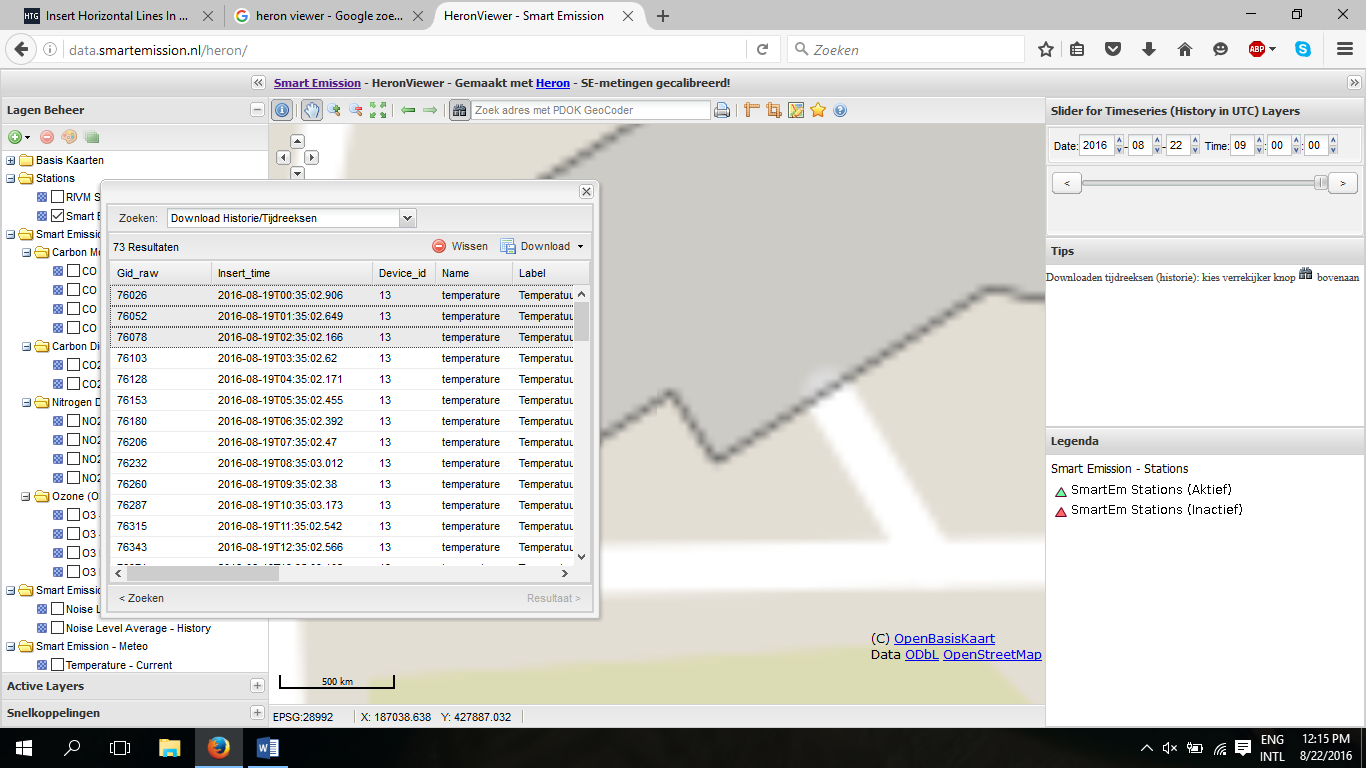 Kies de gewenste output 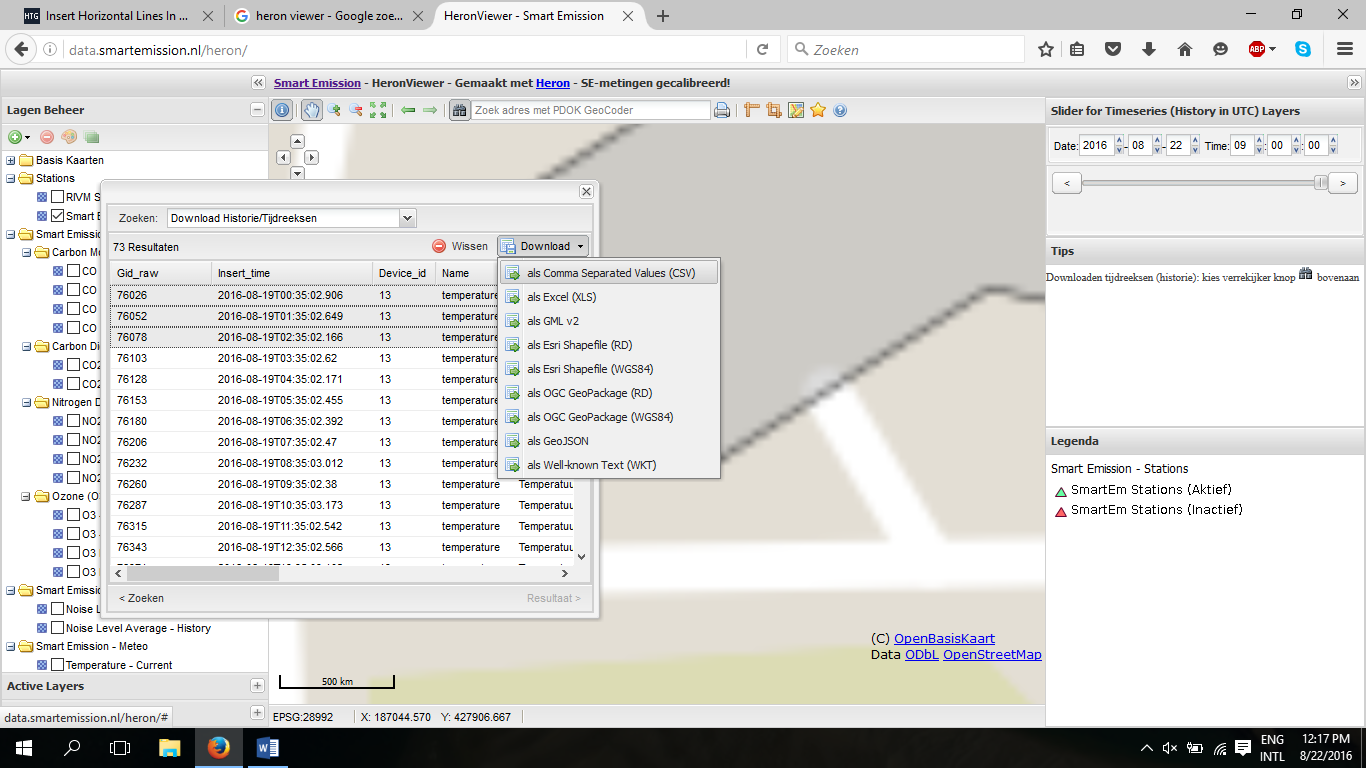 Een aanbevolen optie is om de data te downloaden als Excel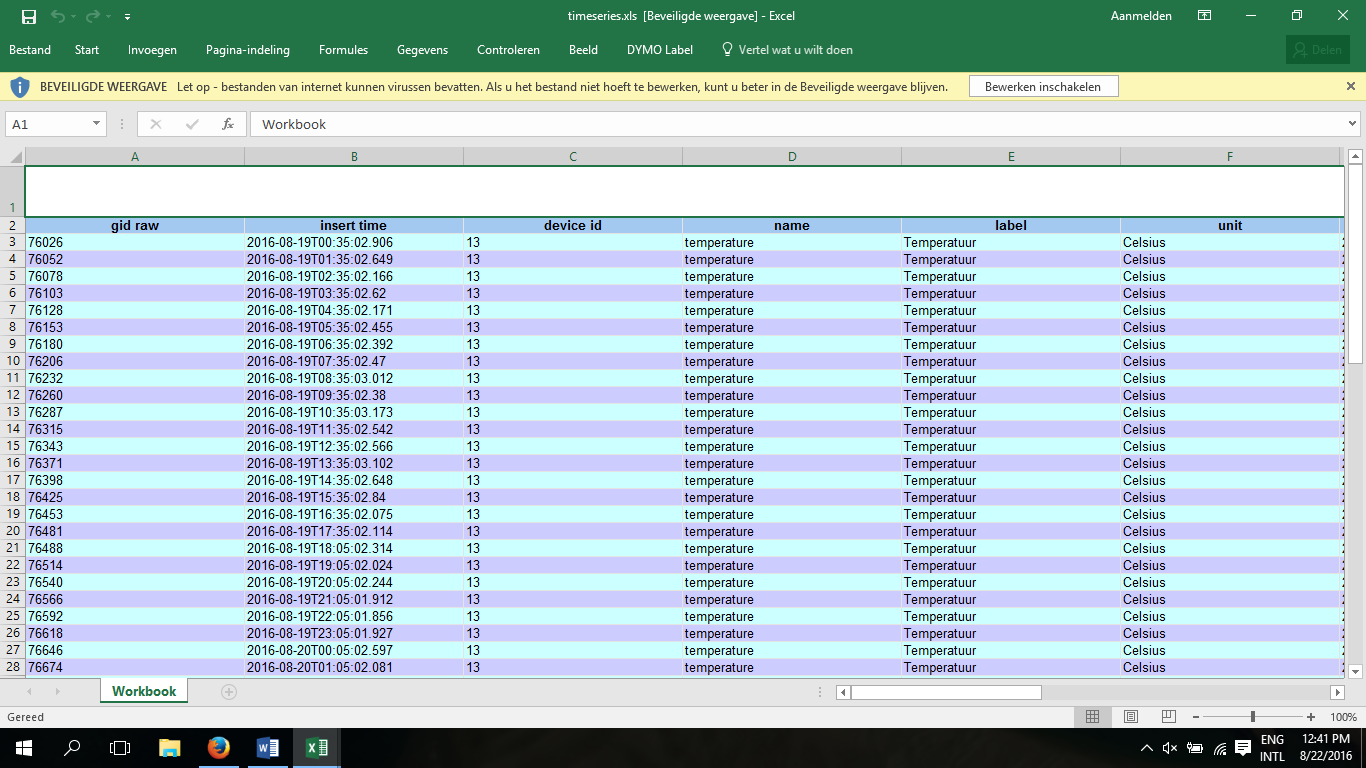 